АДМИНИСТРАЦИЯ ЛЕНИНСКОГО СЕЛЬСКОГО ПОСЕЛЕНИЯ УСТЬ-ЛАБИНСКОГО  РАЙОНА ПОСТАНОВЛЕНИЕот 03.10.2022  г.										№ 82хутор БезлесныйОб утверждении мест, на которые запрещено возвращать животных без владельцев, и перечня лиц, уполномоченных на принятие решений о возврате животных без владельцев на прежние места обитания  на территории Ленинского сельского поселения Усть-Лабинского района В соответствии с Федеральным законом от 6 октября 2003 № 131-ФЗ «Об общих принципах организации местного самоуправления в Российской Федерации», Федеральным законом от 27 декабря 2018 № 498-ФЗ «Об ответственном обращении с животными и о внесении изменений в отдельные законодательные акты Российской Федерации», п о с т а н о в л я ю:1. Утвердить места, на которые запрещено возвращать животных без владельцев на территории Ленинского сельского поселения Усть-Лабинского района (приложение). 2. Глава Ленинского сельского поселения Усть-Лабинского района назначается лицом, уполномоченным на принятие решений о возврате животных без владельцев на прежние места обитания животных без владельцев на территории Ленинского сельского поселения Усть-Лабинского района.3. Общему отделу администрации Ленинского сельского поселения Усть-Лабинского района (Пулека) обнародовать настоящее постановление и разместить на официальном сайте Ленинского сельского поселения Усть-Лабинского района.4. Контроль за исполнением настоящего постановления оставляю за собой.5. Постановление вступает в силу со дня его обнародования.Глава Ленинского сельского поселения Усть-Лабинского района							В.П. АвджянПРИЛОЖЕНИЕк постановлению администрацииЛенинского сельского поселения Усть-Лабинского районаот 03.10.2022 г. № 82Места, на которые запрещено возвращать животных без владельцев на территории Ленинского сельского поселения Усть-Лабинского района1.Территория МБДОУ детский сад № 20.2.Территория МКОУ СОШ № 18.3. Детские и спортивные площадки.4. Территория,  прилегающая к зданию дома культуры5. Территория,  прилегающая к мемориалу погибшим воинам в годы Великой Отечественной Войны.6. Территория парка.7. Автобусные остановки.8. Территория, прилегающая к магазинам и объектам общественного питания.9. Территория, прилегающая к зданию почты.Глава Ленинского сельского поселения Усть-Лабинского района							В.П. Авджян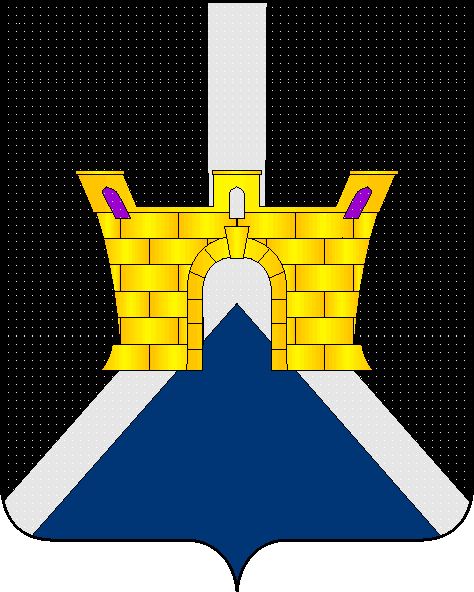 